Toulavá kamera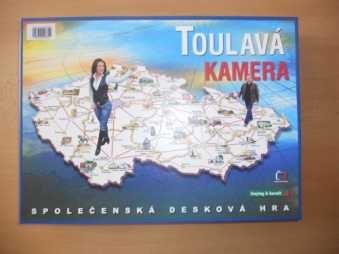 Počet hráčů:  2+Věk:  9+  letHrací doba:  cca 60 minutCena:  539 Kč                                                                                                                                                                Anotace:Hra velmi dobře bystří mysl. Hráči mají za úkol navštívit všechna krajská města a v každém získat žeton za správnou odpověď na otázku. Po herním plánu se pohybují pomocí kostky a figurky. Pokud hráč získá 12 malých žetonů, poslední velký žeton může vyhrát za políčko „Praha“ a končí hru. Hra je zajímavá i bez použití vědomostních otázek. Ostatní pravidla pohybu jsou stejná. Tato varianta je zábavnější při vyšším počtu hráčů.Hra obsahuje:585 karet s vědomostními otázkami    /13x45 ks/120 malých žetonů10 velkých žetonů1 kostka + 6 figurekherní plán /mapa Česka/, návod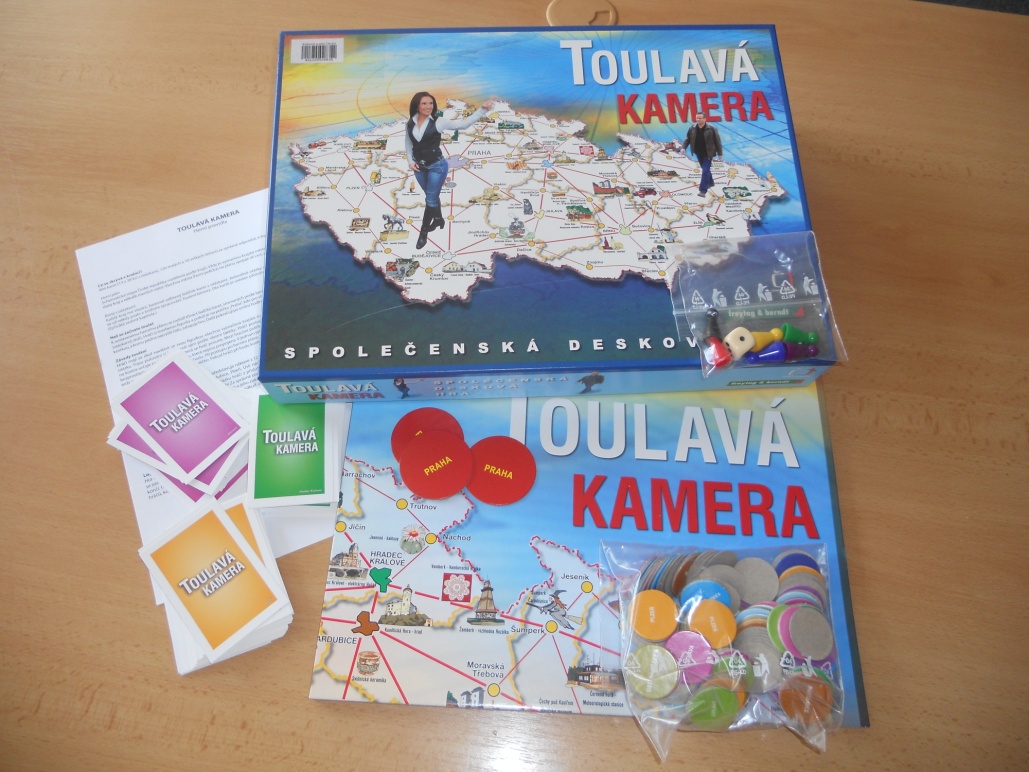 